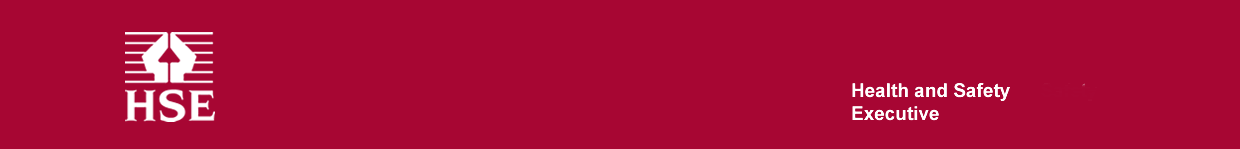 request-663578-1ef5d016@whatdotheyknow.com14th May 2020Dear SusanFreedom of Information Request Reference No: 202005115Thank you for your request for information regarding Gas pipes within a common area of a multiple building.Your request was received on 11th May 2020 and I am dealing with it in accordance with the Freedom of Information Act 2000. Under the terms of the Act you are entitled to a response within 20 working days of receipt.Like many organisations, HSE are facing unprecedented challenges during the coronavirus (COVID -19) pandemic and in view of this we may not be able to answer your request within the statutory deadline detailed above. We ask for your patience at this time and assure you that HSE will provide a response to your request in due course.In some circumstances a fee may be payable and if that is the case, I will let you know. If you have any queries about this letter, please contact me. Please remember to quote the reference number above in any future communications.Yours sincerelyCameron Hadwin